ВНИМАНИЮПОЛУЧАТЕЛЕЙ ЕЖЕМЕСЯЧНОЙ ДЕНЕЖНОЙ ВЫПЛАТЫ В ИРКУТСКОЙ ОБЛАСТИ СЕМЬЯМ В СЛУЧАЕ РОЖДЕНИЯ, УСЫНОВЛЕНИЯ (УДОЧЕРЕНИЯ)ТРЕТЬЕГО И ПОСЛЕДУЮЩИХ ДЕТЕЙ (Закон Иркутской области от 2.11.12г. № 101-ОЗ)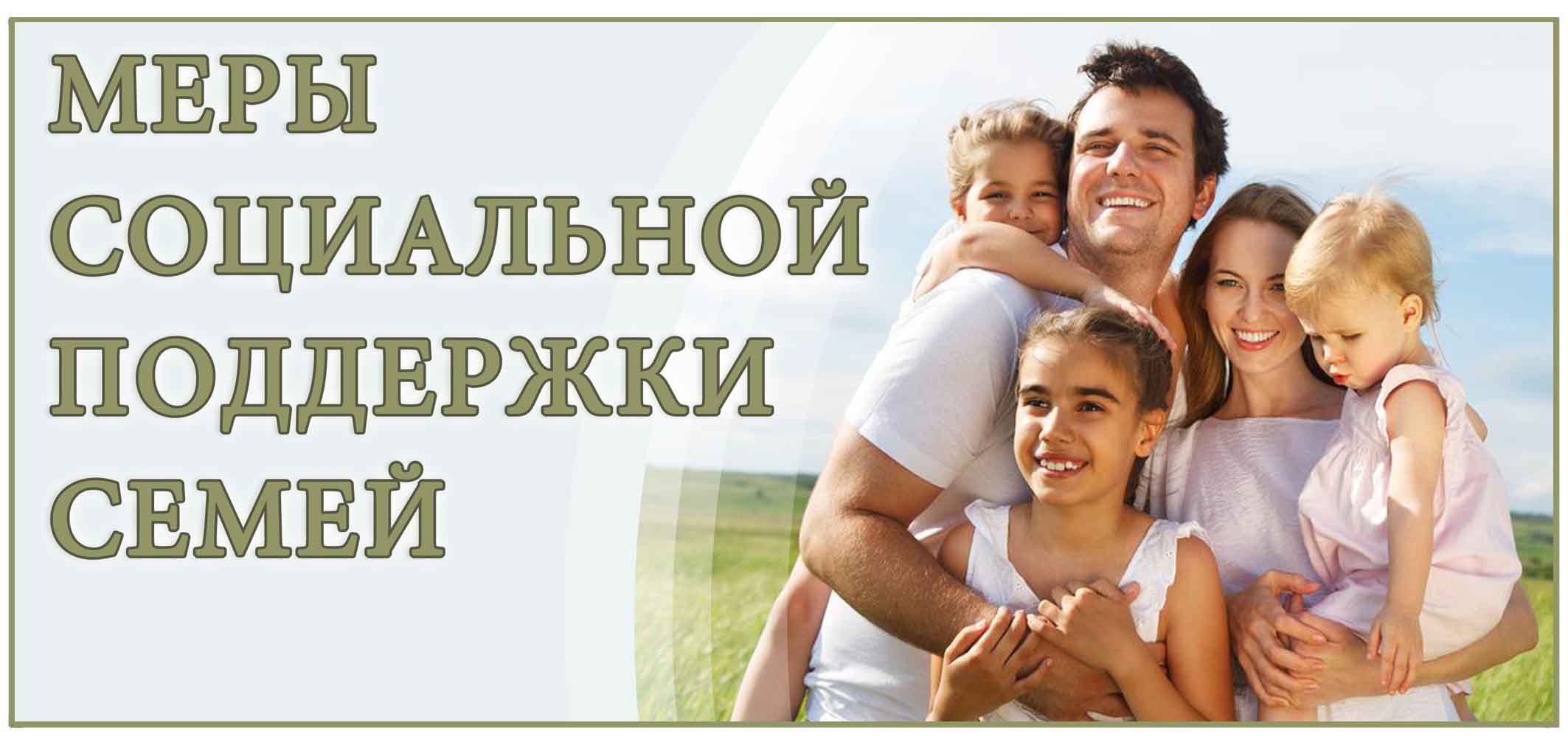        ОГКУ « Управление социальной защиты населения по Братскому району» уведомляет, что Законом Иркутской области от 08.10.19г. № 81-оз « О внесении изменений в ст. 4 Закона Иркутской области от 02 ноября 2012 года № 101-оз « О ежемесячной денежной выплате в Иркутской области семьям в случае рождения, усыновления ( удочерения) третьего или последующих детей»  внесены изменения, которые вступили в силу с 20 октября 2019 года.                                                                                                                                           В соответствии с внесенными изменениями дополнены  основания, при наступлении которых предоставление ежемесячной денежной выплаты прекращается, а именно:Пункт 14) излагается в следующей редакции:14)	издание распорядительного акта (распорядительных актов) муниципальной дошкольной образовательной организации о приеме ребенка и предыдущих детей на обучение в данную организацию (за исключением приема в муниципальную дошкольную образовательную организацию для посещения группы кратковременного пребывания детей) - для семей, указанных в пунктах 1-4 части 1 статьи 2 Закона № 101-03;Дополнены п.15,16 следующего содержания:15)	непосещение ребенком и (или) предыдущими детьми (одним из предыдущих детей) муниципальных дошкольных образовательных организаций по причинам, не указанным в абзаце первом части 5(1) статьи 2 Закона № 101-03, - для семей, указанных в пунктах 1-4 части 1 статьи 2 Закона № 101-03 (;16)	отказ родителя (усыновителя) от предоставленного места в муниципальной дошкольной образовательной организации, в которой ребенок и (или) предыдущие дети (один из предыдущих детей) состоял (состояли) на учете детей, подлежащих обучению по образовательным программам дошкольного образования (за исключением отказа в связи с изменением места жительства), - для семей, указанных в пунктах 1 - 4 части 1 статьи 2 Закона № 101-03.     Напоминаем, что Законом определена обязанность законных представителей детей, которым назначена вышеуказанная мера социальной поддержки,  в течении 10 календарных дней извещать органы социальной защиты о наступлении обстоятельств, влияющих на право предоставление меры социальной поддержки.